PRÉSENTATION DE LA DEMANDE – Programme de valorisation Les propositions doivent inclure les informations ci-dessous. Les CV des chercheurs peuvent être envoyés en format abrégé des FRQs.IDENTIFICATIONIdentification de la ou des personnes impliquée.s dans le projet de valorisation. Notez que les chercheurs ou les chercheuses du projet dont les produits de la recherche seront valorisés ne doivent pas nécessairement participer au projet de valorisation. A.1 - Chercheur principal (demandeur, qui va recevoir la subvention) joindre CV à la propositionA.2 – Co-chercheur/Collaborateur / Partenaire* (s’il y a lieu) joindre CV à la propositionA.3 – Co-chercheur/Collaborateur / Partenaire* (s’il y a lieu) joindre CV à la propositionA.4 – Co-chercheur/Collaborateur / Partenaire* (s’il y a lieu) joindre CV à la propositionA.5 – Co-chercheur/Collaborateur / Partenaire* (s’il y a lieu) joindre CV à la proposition* Co-chercheur : une personne qui participe activement au projet, qui reçoit des fonds.Partenaire : une organisationCollaborateur : une personne qui collabore au projet, mais ne reçoit pas de fondsDescription du projet de recherche à valoriserDécrire la recherche dont les résultats, les fruits ou les produits seront valorisés (problématique, objectifs, méthodologie, principaux résultats, retombées actuelles) et expliquer comment le projet s’arrime à la stratégie scientifique du RQM (maximum 1 page).DESCRIPTION DU PROJET DE VALORISATION Décrire votre projet de valorisation (objectifs, approche, cohérence avec la stratégie scientifique du RQM, caractère novateur), les principaux usagers ou bénéficiaires de la recherche ainsi que les retombées anticipées. Expliquez en quoi la valorisation proposée va au-delà de ce qui a pu être fait dans le projet original (maximum 2 pages).EXPERTISES ET PARTENARIATSDécrire l’expertise et le rôle de l’équipe et des partenaires (maximum 1 page). Joignez les lettres d’appui ou autres documents susceptibles de renforcer votre demande.CADRE BUDGÉTAIREVeuillez joindre un budget avec le détail des dépenses (maximum 2 pages). Pour plus d’information sur les dépenses admissibles, veuillez vous référer au tableau de l’Annexe A.Annexe A - Dépenses admissibles Nom, Prénom, titreInstitutionAdresse électroniqueNom, Prénom, titreInstitutionAdresse électroniqueNom, Prénom, titreInstitutionAdresse électroniqueNom, Prénom, titreInstitutionAdresse électroniqueNom, Prénom, titreInstitutionAdresse électroniqueCoûts directs des projetsPostes de dépenses reliés directement aux projets financés :Salaires, traitements et avantages sociaux (1)Bourses à des étudiantsMatériel, produits consommables et fournituresAchat ou location d’équipements (au maximum 25 % du total des dépenses admissibles)Frais de gestionFrais de gestion d’exploitation de propriété intellectuelleHonoraires professionnelsFrais de déplacement et de séjour liés à la réalisation du projet, en conformité avec les normes gouvernementales en vigueur énoncées dans le Recueil des politiques de gestion du gouvernement du QuébecCompensations monétaires pour participation aux projetsFrais de diffusion des connaissancesFrais d’animaleries et de plateformesFrais liés aux contrats de sous-traitance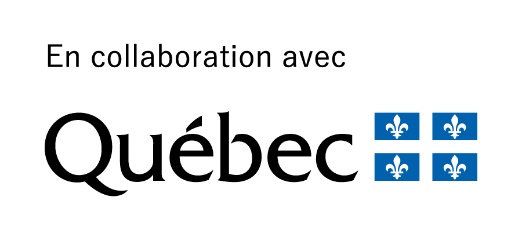 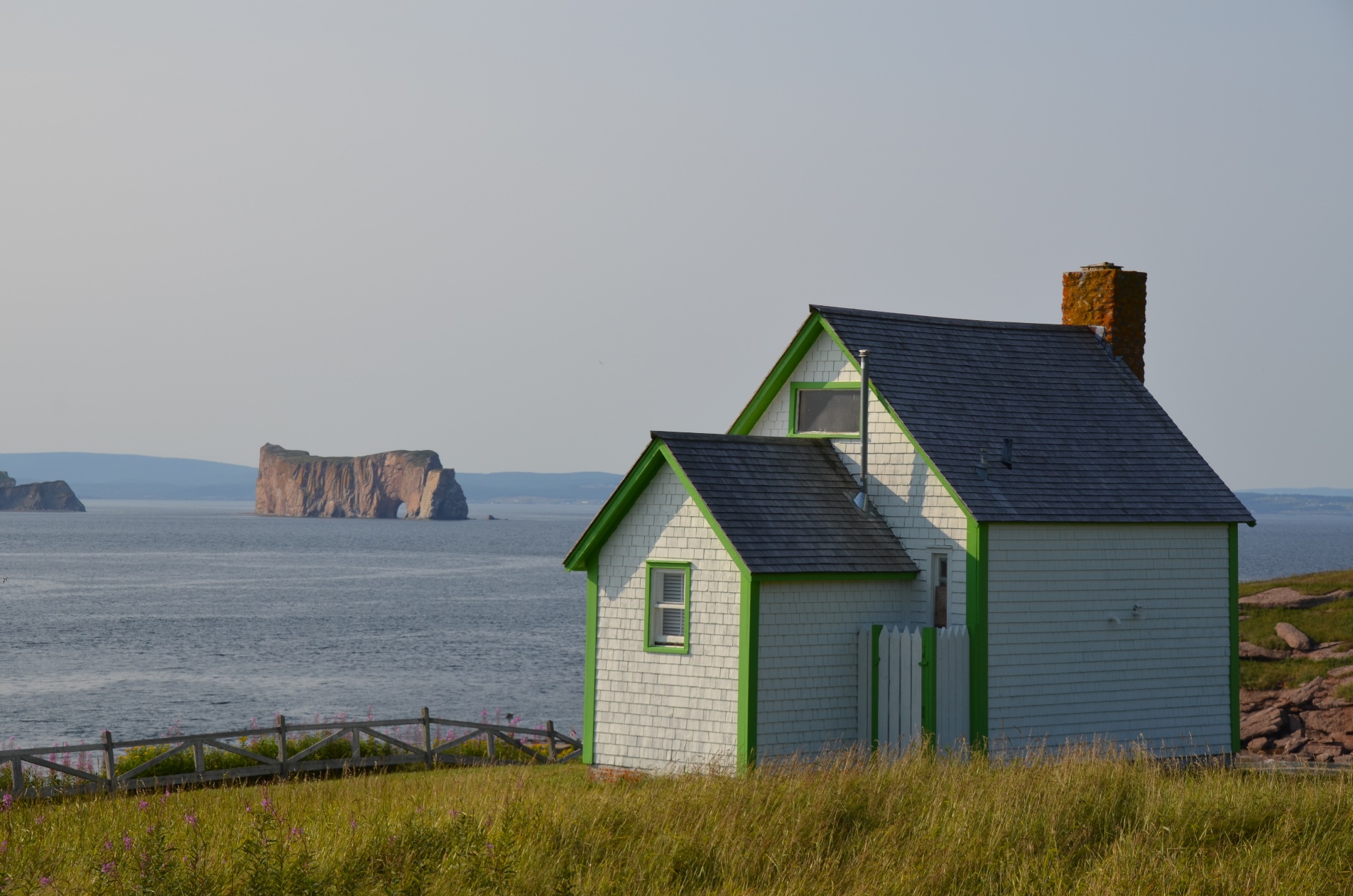 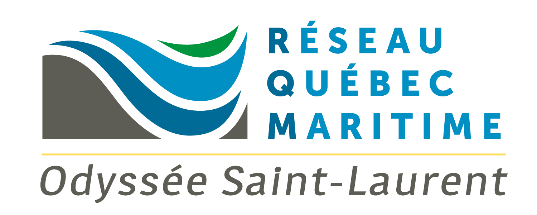 